МБОУ Щедровская ООШВнеклассное мероприятие:«В гости к кошке»(познавательно – развлекательная программа)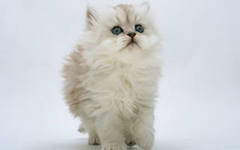 Класс: 3.Классный руководитель: Полякова Татьяна Васильевнас. Щедровка2012Цель: расширить знания детей о наших домашних животных;Задачи:создать условия для творческой и исследовательской деятельности учащихся при составлении визитки своего любимца; подборе песен, стихов, потешек о кошках; воспитание сострадания, милосердия к нашим младшим братьям.Оборудование:  презентация « Кошки»,  песни « Не дразните собак, не пугайте кошек», « Чёрный кот», « Если весело живётся», сочинения детей.Формы и методы работы: фронтальная  беседа, просмотр мультфильмов, презентации, слушание стихов, работа с пословицами , наблюдения и обсуждения в классе организованной ситуации поступков, поведения разных людей, участие учащихся в проведении игр,  обучение распознаванию хороших и плохих поступков, обучение дружной игре ,викторина .Ведущий:Этот зверь живет лишь дома,С этим зверем все знакомы,У него усы, как спицы,Он , мурлыча песнь поет,Только мышь его боится,Угадали? Это….(кот)  Слайд№1Ведущий.  Ребята! Сегодня у нас пойдет речь о любимых многими домашних животных — кошках. Поднимите руку те, у кого дома они есть. Итак, почти у всех дома живут эти милые пушистые зверьки.        Знаете ли вы, что кошка живет рядом с человеком не одну тысячу лет. Без этих существ невозможно жить на земле. Они повышают настроение, спасают от одиночества, своим забавным поведением вызывают у человека улыбку. Часто они невероятно похожи характером на своих хозяев. С ними жизнь кажется беспокойной, но такой интересной и наполненной.Песня « Кис- кис - мяу»Ведущий.          Однако не сразу кошки и люди стали жить в согласии; в древности человек охотился на них, чтобы добыть себе мясо на пропитание и шкурки для одежды. Когда люди начали заниматься земледелием, зерно стали свозить в хранилища, в амбары. Тут-то набросились на добро мыши и крысы. Только когда люди заметили, как ловко кошки расправляются с вредными грызунами, они по достоинству оценили это животное. Людям казалось, раз кошки справляются с полчищами крыс и мышей, значит они — божественный дар. И чело век начал приручать кошку, взял ее в свое жилище.Это произошло примерно 5000 лет назад.        А каких диких родственников кошки вы знаете?Дети: Гепард, ирбис, ягуар, леопард, пантера, тиф, лев, пума, оцелот, рысь, каракал, сервал, манул, хаус.Слайд№3Ведущий. « У кого есть кошка, тот не может не бояться одиночества» - сказал Даниель Дефо. Психологи утверждают: люди, у которых есть кошки, живут дольше и счастливее других.( Инсценировка   стихотворения С.Маршака « Отчего кошку назвали кошкой»Восточная сказкаУ старика и старухиБыл котёночек черноухий,ЧерноухийИ белощёкий,БелобрюхийИ чернобокий.Стали думать старик со старухой:- Подрастает наш черноухий,Мы вскормили его и вспоили,Только дать ему имя забыли.Назовём черноухого "Тучей".Пусть он будет большой и могучий -Выше дерева, больше дома,Пусть мурлычет он громче грома!- Нет,- сказала, подумав, старуха, -Туча легче гусиного пуха.Гонит ветер огромные тучи,Собирает их в серые кучи.Свищет ветер протяжно и звонко.Не назвать ли нам "Ветром" котёнка?- Нет, старуха,- Старик отвечает,-Ветер только деревья качает,А стена остаётся в покое,Не назвать ли котёнка "Стеною"?Старику отвечает старуха:- Ты лишился на старости слуха!Вот прислушайся вместе со мною:Слышишь, мышка шуршит за стеною?Точит дерево мышка-воришка.Не назвать ли нам кошку- "Мышка"?- Нет, старуха,- Старик отвечает,-Кошка мышку со шкуркой съедает.Значит, кошка сильнее немножко!Не назвать ли нам кошку кошкой?Ведущий. В разные времена и в разных странах к ней относились по-разномуУченик- 1:          В Древнем Египте её боготворили, оказывали разные почести. Заубийство кошки наказывали смертной казнью. Если же кошка умирала своей смертью, её оплакивали, осыпали дарами в виде высушенных мышей.     Ученик- 2:      В Европе в средние века кошку преследовали, так как считали, что в ней поселился дьявол.    На Руси кошка существовала нормально. Языческая мифология не относила кошек к числу «нечистых».   Ученик- 3:   В начале 17 в. в Японии после долгих лет гонений императорским декретом вернули доброе имя кошке. Вот одна из старых историй, связанных с кошкой. Владельцу небольшой чайной лавки, чьи дела шли плохо, подарили в подарок - статуэтку кошечки. Она ожила и стала работать за кассой магазина. Это стало сенсацией, и всё больше людей заходили в чайную, чтобы увидеть такое чудо. Благодаря помощи маленькой кошечки торговля стала процветать. С тех пор во всех чайных Японии держат кошек.Ученик-4:  К концу средневековья человек перестал дружить с кош кой.Ночной образ жизни, загадочные, светящиеся по ночам глаза и невероятная способность мгновенно исчезать, бесшумно ступать мягкими лапками, и столь же неожиданно появляться, вызывали удивление, смешанное со страхом.В 1484 году папа Иннокентий сказал о кошке: «Звери, состоящие в союзе с дьяволом» Кошек обвинили во всех людских бедах и горестях. И сейчас еще многие люди думают, будто черные кошки приносят несчастье.Ведущий: Какие приметы и крылатые выражения про кошек вы знаете?Примета: Черная кошка дорогу перебегает — к несчастью.Крылатые выражения: Черная кошка пробежала — произошла ссора, размолвка между кем-либо.Кошки скребут на душе — очень грустно, тоскливо, беспокойно, тревожно.Как угорелая кошка — суматошно, бессмысленно бегать, метаться, носиться.Купить кота в мешке — приобретать что-либо, не видя, не зная о качествеприобретаемого.Тянуть кота за хвост — нудно, медленно говоритьВедущий:В Европе в средние века кошку преследовали, так как считали, что в ней поселился дьявол. Особенно не везло черным котам: полагали, что ониприносят в дом не счастье.Песня « Чёрный кот»Ведущий. Как уже говорилось, относились к кошкам по-разному. Кто-то их любил, а кто-то боялся и прогонял, считая их ведьмами или сатаной. Все это, конечно, выдумки. Кошка не богиня, но и не ведьма, а обыкновенный зверь, но с необыкновенными качествами. Какими именно?1-й ученик. У кошки очень тонкий слух. Она слышит малейший шорох, который производят мыши, и тотчас настораживается. В то же время ее слух весьма своеобразен: кошка может не обратить внимания, например, на громкую музыку, которая раздается у нее под ухом.2-й ученик. Кошка очень чистоплотна и часто умывается. А знаете почему? Все кошки — и домашние, и дикие — охотники. Они постоянно вылизывают не столько грязь, сколько... собственный запах. Ведь охотятся они из засады. А если добыча по запаху почувствует опасность, то можно остаться голодным.3-й ученик. У кошки очень острое зрение. Кошачий глаз сравнивают со светоотражателями машины. И действительно — у кошки в полутьме можно заметить зеленоватый отблеск в глазах. Глаза у кошки крупные, и смотрят они в одном направлении. Кошка верно определяет расстояние до предмета. Она спокойно ходит в темноте. Помогают ей в этом длинные жесткие волосики, которые мы называем усами.4-й ученик. Ходят кошки бесшумно, ступая мягкими подушечками лап, лазают ловко. И по-прежнему в жизни кошки естьмного тайного.5-й ученик : У кошки великолепная память. Кошки могут предсказывать не только   землетрясения, но и извержения вулканов, штормы, пожары,                    бомбардировки.1ученик:  Во время крупного ашхабадского землетрясения не погибла ни одна кошка. Все они почувствовали мелкие содрогания почвы и покинули помещения.2 ученик : Когда в 1940 году немцы бомбили Лондон, некоторые кошки за несколько часов до налёта уже начинали звать хозяев в бомбоубежище.3 ученик :Наша российская Мурка в экстремальных ситуациях проявила бойцовский характер в мирное время. Пока хозяйка ходила в магазин, в квартиру забрался вор. Домушник ещё собирал в сумку награбленное добро, когда женщина вернулась домой. Вор набросился на неё и стал душить. В это время со шкафа прямо на голову грабителю прыгнул страшный зверь и стал отчаянно драть его когтями. Вор так перепугался, что упал в обморок. Старушка вызвала милицию и поблагодарила Мурку за спасение.4ученик: Кошки могут найти своего хозяина, уехавшего за несколько километров. Так, кот Пино был оставлен профессором Швангардом в незнакомом месте в 16 км от дома. Кот вернулся очень быстро. Ученый обнаружил, что кот прошел 9 км, т.е. двигался обратно не тем путем, которым его везли, а выбрал кратчайший путьИгра « Кошки- мышки»( фоном звучит «Песня кота Леопольда»)Ведущий:А сейчас мы проведём с вами игровую программу, посвящённую нашим любимцам.Игровая программа.Ведущий: В нашей игровой программе принимают участие две команды кошек.  Жюри оценивает игру «кошками». По большему количеству «кошек» и определяется победитель конкурса.1 конкурс «Название команд»Давайте узнаем, как будут называться у нас команды.Каждая команда получает в конверте детали от  карточки с названием команды, задание: собрать быстро и правильно.(Названия: « Гепард»  и  «Пантера»)Итак, у нас две команды « Гепард», « Пантера»2 конкурс «Визитная карточка друга»(кличка, возраст, повадки, любимое блюдо, интересные случаи из жизни). Карточки сдаются жюри( Домашнее задание)3 конкурс капитанов:Капитанов выбираем с помощью считалки:Суп варили Тобики,  помогали БобикиПрибежали кошки, приносили плошкиСтали кошки плошки мыть,Выходи, тебе водить!Для капитанов посменная викторина:1. 2.Как зовут кошку в мультфильме «Малыш и Карлсон»? (Матильда)2.Как зовут кота в мультфильме «Золотой ключик»? ( Базилио)3.Усатый друг Джерри? (Том)4. Царь зверей? Лев)5. Самая распространенная кличка кошки? (Мурка)6. Отважная кошка мелькнет за стволами, глаза золотые и уши с кистями, но это не кошка, смотри, берегись! Идет на охоту коварная…..(рысь) Конкурс 6 «Знаете ли вы кошачий язык»         - Вой, рычание и урчание означают...        - Своим мурлыканьем кошка дает понять, что у нее ...-  Различные «мяу» означают...- Хвост хлещет по бокам...- Кончик хвоста подрагивает...-  Любящая кошка непременно...Ответы«Не подходи ко мне, не отнимай пищу, иначе я брошусь на тебя».Все в порядке, она безобидна и дружелюбна.«Мне необходимо внимание по какому-либо поводу».«Я сейчас нападу. Берегись!»Кошка возмущена.Потрется о ваши ноги.Конкурс 6 «Завтрак кошки» Ведущий:Что любят кошки кушать? Рыбку, молочко и, конечно, мышей!А) Аукцион на знание  видов рыб.- команды пишут названия блюд, которые любят кошкиКонкурс 7  «Кошкины приметы» Ведущий:-  А у нас в народе придумано много поговорок о своих любимцах.     Соедините  начало и конец поговорок.( На магнитной доске дети  собирают поговорки и объясняют их значение.)Ведущий: На нашей планете живет более 400 млн. домашних кошек, распределены они неравномерно. 1 место по численности кошек удерживает США, в Габоне (государство в Африке) их нет, в Австралии на 10 жителей приходится 9 кошек. Каждый третий человек в Европе заботится об одной или нескольких кошках. Возникли даже музеи, посвященные кошкам.Есть ли памятники кошкам?Оккзывается ,в Париже, перед Сорбонским университетом и в Лондоне, на Хайгетском холме. С этим памятником связана легенда. В XV веке бедняк Дик купил за одно пенни (английская мелкая мо нета) кота на базаре. Когда его хозяин купец, отправлялся в дальнее плавание, он брал у людей предметы, которые они хотели обменять. Дик дал ему кота. Приехав на остров, жители которого страдали от крыс, купец показал королю острова способности кота. А поскольку на острове кошки не водились, то король в обмен на кота дал ларец с золотом. По возвращении купец честно отдал Дику ларец, и тот стал богатым и своему коту поставил памятник. _К таким кошачьим памятникам относятся знаменитый "Кот Елисей", расположившийся на здании Елисеевского магазина на Малой Садовой улице Санкт-Петербурга. А напротив него устроилась "Кошка Василиса". Эти два памятника — дань уважения котам, привезенным в Ленинград в годы блокады.Тогда на город, окруженный вражескими войсками, нахлынули целые полчища крыс, они нападали на обессиливших от голода стариков и детей , а, поскольку всех кошек голодающие жители переели, то защищать скудные запасы продовольствия от грызунов было некому. Поэтому в апреле 1943 года вышло постановление за подписью председателя Ленсовета о необходимости выписать из Ярославской области и доставить в Ленинград четыре вагона дымчатых кошек. Согласно воспоминаниям блокадников, прибывшие мурлыки оказались такими желанными для горожан, что их обменивали даже на драгоценные продукты.Памятник кошкам, расположенный на здании факультета начальных классов Красноярского государственного педагогического университета, символизирует материнство и опеку над детьми. Кошачья пара появилась на стене университета в 2003 году, и сразу же распространился слух, что, если в прикрепленное к памятнику снизу кольцо забросить монетку, то это принесет удачу.Ведущий: Мы любим кошку не только за пользу, которую они нам приносят, но и за их ласку, доброту, за привязанность к людям и игривый нрав.Песня « Не дразните собак, не пугайте кошек»Конкурс  «Узнай героя»1. Эти шалунишкиИграют в кошки-мышки(Один из героев американского мультсе риала — Джерри.)2.        Он кот — звезда экрана.Практичен, мудр и деловит.Сельскохозяйственными планамиНа всю Россию знаменит. (Матроскин.)Его любимая фраза: «Ребята, давайтежить дружно». (Леопольд.)4.  Им надо его бить и гнать, когтить, щи пать его до боли. Котам приходится играть и отрицательные роли. Герой, которого би ли коты. Кто он? (Мук.)5.        Герой    мультфильма    «Маугли».(Шерхан.)6.        Героиня  мультфильма  «Маугли».(Багира.)7. Как-то однажды кот стал главным в лесу. Как это вышло? Взял в жены лису. От чество этого кота? (Котофеевич.)8. Герой американского мультсериала.(Том.)9. А этот кот, «который пугает и ловит синицу, которая часто ворует пшеницу, ко торая в темном чулане хранится, в доме, ко торый построил» ... Кто? (Джек.)10. Неправильно ты, дядя Федор, бутерброд ешь. Ты его колбасойкверху держишь, а его надо колбасой на язык класть. (Э. Успенский.Дядя Федор.)11. Смотрит, а его кот Епифан сам рыбу ловит. Лежит пластом набревне, опустил лапу в воду, не шевелится, даже не моргнет. А когдарыбешки выплывут стайкой из-под бревна, он раз, и подцепит ког тями одну рыбку. (Е. Чарушин. Епифан.)12.        — Уходи! Мне и так невмоготу!Видишь, занят я наукой,Так что— Брысь и не мяукай! (Б. Заходер. Вредный кот.)13. Я сорвал хворостинку — и в нору. А оттуда как зашипит! Я назадпопятился. Фу ты! (Б. Жидков. Беспризорная кошка.)14. Это хорошо — ... А птички будут? Я люблю птичек. (В. Сутеев.Капризная кошка.)15. — Ваше величество, милости просим в замок маркиза де Карабаса (Шарль Перро. Кот в сапогах.)16. Ты три раза похвалил меня, и теперь я могу всегда, и всегда,и всегда, пить три раза в день теплое белое молоко. (Р. Киплинг. Кот,который гулял сам по себе.)17.        Какой позор! Была самаКотенком я когда-то.Тогда в соседние домаНе лазили котята.Чего от нас они хотят,Бездельники и плуты?Для голодающих котятЕсть в городе приюты!( Кошка из С. Маршак. «Кошкин дом».)18.        — Не доведет тебя до добра это ученье... Вот и училась, училась,а — гляди — хожу на трех лапах.— Азбуку! — проворчал кот и сердито фыркнул в усы. - Через это проклятое ученье и глаз лишился». ( Кот Базилио А. Толстой. «Приключение Буратино».). Подведение итогов. Награждение грамотамиНа прощанье исполним гимн кошек, наших верных и добрых друзей. Поем все вместе на мотив «Если весело живется», сопровождая пение движениями.Если кушаешь ты рыбку,Делай так: «Мур! Мур!» (облизываемся 2раза)Если кушаешь ты рыбку,То не прячь в усах улыбку.Если кушаешь ты рыбку,Делай так: «Мур! Мур!» (облизываемся).Пес навстречу — враг заклятый -Делай так: «Фр-Фыр!» (раздуваем щеки 2раза)Пес навстречу — враг заклятый —Дай по морде ему лапой,Пес навстречу — враг заклятый —Делай так: «Фр-Фыр!»Вот поймает мышку киска —Делай так: «Цап-царап!» (царапающие движения)Вот поймает мышку киска —Дай за это ей сосиску.Вот поймает мышку киска —Делай так: «Цап-царап!»Если любят кошку люди,Делай так: «Мяу-мяу!»Ведущий:Ребята, скажите, а откуда берутся бродячие кошки и собаки?-Часто кошку или собаку берут в дом, не подумав о том, что им нужен уход. Нередко, поиграв немного, выбрасывают питомцев на улицу, пополняя ряды бездомных животных.-Чтобы этого не случилось с вашим питомцем, никогда не забывайте кормить, поить своего маленького друга, заботиться о нем. Мы сегодня много удивительного и интересного узнали о наших героях,   и  я думаю, что вы будете  с большим уважением относиться к ним. А новые знания пригодятся вам в воспитании ваших маленьких питомцев.Постарайтесь никогда не забывать слова писателя Антуана Сент-Экзюпери: «Ты всегда в ответе за тех, кого приручил».Список использованных источниковhttp://www.torrentino.com http://abook-club.ruсоциальная сеть работников образования Выводы:Цель достигнута.Задачи, поставленные мною, выполнены.Ребята проявили  творческую активность во время программы.Выявлено ,что все  ученики знают правила ухода за  кошками, но не все помнят, что чужих животных всегда опасно брать на руки.В дальнейших инструктажах по ТБ на2012/2013 учебный год уделить место беседе: «Чем опасны самые «безобидные» на первый взгляд бездомные или просто чужие животные?»